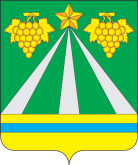 УПРАВЛЕНИЕ ПО ФИЗИЧЕСКОЙ КУЛЬТУРЕ И СПОРТУ АДМИНИСТРАЦИИ МУНИЦИПАЛЬНОГО ОБРАЗОВАНИЯ КРЫМСКИЙ РАЙОНПРИКАЗ«03» июня 2022 года            	      		                                                   № 211 - од   город   КрымскО присвоении и подтверждении спортивных разрядовНа основании представленных документов, подтверждающих выполнение норм и требований Единой всероссийской квалификации, п р и к а з ы в а ю:1. Подтвердить 2 спортивный разряд:2. Присвоить 3 спортивный разряд:3. Контроль за  исполнением настоящего приказа оставляю за собой.Начальник управления                                                                       Е.В.МартыненкоА.Х.Карданов 8(86131) 4-53-00Конный спортКонный спортКонный спорт1.Печерица Александра Михайловна МБУ СШ «Крымская»Конный спортКонный спортКонный спорт1.Пархоменко Анастасия АлексеевнаМБУ СШ «Крымская»Легкая атлетикаЛегкая атлетикаЛегкая атлетика2.Спесивцева Маргарита АлександровнаМАУ ДО ДЮСШ № 1ПлаваниеПлаваниеПлавание3.Лимаренко Дмитрий ОлеговичМБУ СШ «Крымская»4.Шаповалов Аким АндреевичМБУ СШ «Крымская»